南京飞龙旅行社有限公司团队/散客确认书打印日期：2024/2/7 11:03:15甲方江苏文广国际旅游（镇江中旅）江苏文广国际旅游（镇江中旅）联系人赵夷联系电话--乙方南京飞龙旅行社有限公司南京飞龙旅行社有限公司联系人湛云芳联系电话1330516293513305162935团期编号SY-20240131-S02SY-20240131-S02产品名称HK-海南研学游6日游HK-海南研学游6日游HK-海南研学游6日游HK-海南研学游6日游发团日期2024-01-312024-01-31回团日期2024-02-05参团人数49(49大)49(49大)大交通信息大交通信息大交通信息大交通信息大交通信息大交通信息大交通信息大交通信息启程 2024-01-31 Y87545 南京→海口 13:50-17:15
返程 2024-02-05 Y87546 海口→南京 18:15-21:05启程 2024-01-31 Y87545 南京→海口 13:50-17:15
返程 2024-02-05 Y87546 海口→南京 18:15-21:05启程 2024-01-31 Y87545 南京→海口 13:50-17:15
返程 2024-02-05 Y87546 海口→南京 18:15-21:05启程 2024-01-31 Y87545 南京→海口 13:50-17:15
返程 2024-02-05 Y87546 海口→南京 18:15-21:05启程 2024-01-31 Y87545 南京→海口 13:50-17:15
返程 2024-02-05 Y87546 海口→南京 18:15-21:05启程 2024-01-31 Y87545 南京→海口 13:50-17:15
返程 2024-02-05 Y87546 海口→南京 18:15-21:05启程 2024-01-31 Y87545 南京→海口 13:50-17:15
返程 2024-02-05 Y87546 海口→南京 18:15-21:05启程 2024-01-31 Y87545 南京→海口 13:50-17:15
返程 2024-02-05 Y87546 海口→南京 18:15-21:05旅客名单旅客名单旅客名单旅客名单旅客名单旅客名单旅客名单旅客名单姓名证件号码证件号码联系电话姓名证件号码证件号码联系电话1、崔子茹3416232010021890873416232010021890872、张煜城3204112010100867573204112010100867573、刘思佳32040520110517228X32040520110517228X4、姚相旭3204832010100705113204832010100705115、匡晟睿5117222010090577905117222010090577906、佘子余3210882010110759133210882010110759137、沈凌3204832011021711173204832011021711178、高子龄3204832011061125443204832011061125449、许雅矜32048320110527252X32048320110527252X10、徐承煜32048320101219251232048320101219251211、郎金寒32048320101023314932048320101023314912、李曼君36112720101026032436112720101026032413、谈子轩32048320100616211432048320100616211414、程子彧32048320100729231632048320100729231615、沈天辰32028220101017721532028220101017721516、樊昌佳37172220110430571737172220110430571717、恽雯兰32048320101201172632048320101201172618、吕友健34152220101230599134152220101230599119、武致远36102720101221251536102720101221251520、周凌逸32048320101126172332048320101126172321、王子轩32032420110331119832032420110331119822、卞烁岩32048320110514171432048320110514171423、费雨凡34112420101207367734112420101207367724、李恬32048320101010172832048320101010172825、戴仁杰32072320101017005332072320101017005326、王桢宇32048320090904231132048320090904231127、吴忆虎42112620100830513242112620100830513228、曹雅婷32048320100114252832048320100114252829、梁新宇34142120110418775934142120110418775930、李依辰32132220110313788832132220110313788831、柏函雨32040420110722582832040420110722582832、杨尚蓉32040220110525502732040220110525502733、黄晨宸42280120110730423342280120110730423334、朱文昊32050720110208011832050720110208011835、王玥淅32048320101023312232048320101023312236、李欣彤34120420091130102634120420091130102637、崔浩宇32048319960630491332048319960630491338、李青云32041119840322371132041119840322371139、张雪钰32068319980317702932068319980317702940、吴晓英32048319850716444732048319850716444741、李宣颖32040220141102004X32040220141102004X42、范艳琴3211111973061819433211111973061819431381515837343、蒋欣彤32011120100821622932011120100821622944、黄馨仪32118120100120866432118120100120866445、欧阳涵哲42112320110623603942112320110623603946、刘叶菡32118120110825032832118120110825032847、汤奕萱32118120110528012632118120110528012648、邹芸32118119870120862832118119870120862849、刘子皓32041120110121731032041120110121731050、朱梓豪32118120110718017X32118120110718017X重要提示：请仔细检查，名单一旦出错不可更改，只能退票后重买，造成损失，我社不予负责，出票名单以贵社提供的客人名单为准；具体航班时间及行程内容请参照出团通知。重要提示：请仔细检查，名单一旦出错不可更改，只能退票后重买，造成损失，我社不予负责，出票名单以贵社提供的客人名单为准；具体航班时间及行程内容请参照出团通知。重要提示：请仔细检查，名单一旦出错不可更改，只能退票后重买，造成损失，我社不予负责，出票名单以贵社提供的客人名单为准；具体航班时间及行程内容请参照出团通知。重要提示：请仔细检查，名单一旦出错不可更改，只能退票后重买，造成损失，我社不予负责，出票名单以贵社提供的客人名单为准；具体航班时间及行程内容请参照出团通知。重要提示：请仔细检查，名单一旦出错不可更改，只能退票后重买，造成损失，我社不予负责，出票名单以贵社提供的客人名单为准；具体航班时间及行程内容请参照出团通知。重要提示：请仔细检查，名单一旦出错不可更改，只能退票后重买，造成损失，我社不予负责，出票名单以贵社提供的客人名单为准；具体航班时间及行程内容请参照出团通知。重要提示：请仔细检查，名单一旦出错不可更改，只能退票后重买，造成损失，我社不予负责，出票名单以贵社提供的客人名单为准；具体航班时间及行程内容请参照出团通知。重要提示：请仔细检查，名单一旦出错不可更改，只能退票后重买，造成损失，我社不予负责，出票名单以贵社提供的客人名单为准；具体航班时间及行程内容请参照出团通知。费用明细费用明细费用明细费用明细费用明细费用明细费用明细费用明细序号项目项目数量单价小计备注备注1机票机票422200.0092400.002机票机票72390.0016730.003机票机票12628.002628.00刘子皓散订刘子皓散订4机票损失机票损失1600.00600.00李梓鑫朱雨筠2人取消 机票损失600元/人 实收1人损失李梓鑫朱雨筠2人取消 机票损失600元/人 实收1人损失5景点景点49130.006370.006餐费餐费49300.0014700.00餐标30元/10正餐 升级2餐特色餐50元餐标餐标30元/10正餐 升级2餐特色餐50元餐标7车费车费49280.0013720.0056座车（240+40）56座车（240+40）8第一天接机顺路吃饭第一天接机顺路吃饭1100.00100.00师傅补贴师傅补贴9房费房费49780.0038220.00海口天艺东环2晚 兴隆康乐园1晚 三亚亚龙湾金棕榈2晚海口天艺东环2晚 兴隆康乐园1晚 三亚亚龙湾金棕榈2晚10单房差单房差1780.00780.0011杂费杂费49100.004900.0012导服导服4950.002450.0013操作费操作费49150.007350.0014全陪全陪10.000.00李宣颖的床位全陪住  全程25间双标李宣颖的床位全陪住  全程25间双标合计总金额：贰拾万零玖佰肆拾捌元整总金额：贰拾万零玖佰肆拾捌元整总金额：贰拾万零玖佰肆拾捌元整总金额：贰拾万零玖佰肆拾捌元整200948.00200948.00200948.00请将款项汇入我社指定账户并传汇款凭证，如向非指定或员工个人账户等汇款，不作为团款确认，且造成的损失我社概不负责；出团前须结清所有费用！请将款项汇入我社指定账户并传汇款凭证，如向非指定或员工个人账户等汇款，不作为团款确认，且造成的损失我社概不负责；出团前须结清所有费用！请将款项汇入我社指定账户并传汇款凭证，如向非指定或员工个人账户等汇款，不作为团款确认，且造成的损失我社概不负责；出团前须结清所有费用！请将款项汇入我社指定账户并传汇款凭证，如向非指定或员工个人账户等汇款，不作为团款确认，且造成的损失我社概不负责；出团前须结清所有费用！请将款项汇入我社指定账户并传汇款凭证，如向非指定或员工个人账户等汇款，不作为团款确认，且造成的损失我社概不负责；出团前须结清所有费用！请将款项汇入我社指定账户并传汇款凭证，如向非指定或员工个人账户等汇款，不作为团款确认，且造成的损失我社概不负责；出团前须结清所有费用！请将款项汇入我社指定账户并传汇款凭证，如向非指定或员工个人账户等汇款，不作为团款确认，且造成的损失我社概不负责；出团前须结清所有费用！请将款项汇入我社指定账户并传汇款凭证，如向非指定或员工个人账户等汇款，不作为团款确认，且造成的损失我社概不负责；出团前须结清所有费用！账户信息账户信息账户信息账户信息账户信息账户信息账户信息账户信息工商银行成贤街支行工商银行成贤街支行工商银行成贤街支行南京飞龙旅行社有限公司南京飞龙旅行社有限公司430101080910000997443010108091000099744301010809100009974中国工商银行中国工商银行中国工商银行曾祥炎曾祥炎622202430100648596362220243010064859636222024301006485963对公支付宝-南京飞龙旅行有限公司对公支付宝-南京飞龙旅行有限公司对公支付宝-南京飞龙旅行有限公司南京飞龙旅行社有限公司南京飞龙旅行社有限公司2398171152@qq.com2398171152@qq.com2398171152@qq.com行程安排行程安排行程安排行程安排行程安排行程安排行程安排行程安排2024/01/31前往海南前往海南前往海南前往海南前往海南前往海南前往海南2024/01/31南京机场搭乘航班飞往海口，沿途感受椰城美丽热带风光，接机赴酒店休息南京机场搭乘航班飞往海口，沿途感受椰城美丽热带风光，接机赴酒店休息南京机场搭乘航班飞往海口，沿途感受椰城美丽热带风光，接机赴酒店休息南京机场搭乘航班飞往海口，沿途感受椰城美丽热带风光，接机赴酒店休息南京机场搭乘航班飞往海口，沿途感受椰城美丽热带风光，接机赴酒店休息南京机场搭乘航班飞往海口，沿途感受椰城美丽热带风光，接机赴酒店休息南京机场搭乘航班飞往海口，沿途感受椰城美丽热带风光，接机赴酒店休息2024/01/31早餐：；午餐：；晚餐：团餐餐标30元；住宿：海口天艺东环酒店早餐：；午餐：；晚餐：团餐餐标30元；住宿：海口天艺东环酒店早餐：；午餐：；晚餐：团餐餐标30元；住宿：海口天艺东环酒店早餐：；午餐：；晚餐：团餐餐标30元；住宿：海口天艺东环酒店早餐：；午餐：；晚餐：团餐餐标30元；住宿：海口天艺东环酒店早餐：；午餐：；晚餐：团餐餐标30元；住宿：海口天艺东环酒店早餐：；午餐：；晚餐：团餐餐标30元；住宿：海口天艺东环酒店2024/02/01海南大学-兴隆热带植物园  海南大学-兴隆热带植物园  海南大学-兴隆热带植物园  海南大学-兴隆热带植物园  海南大学-兴隆热带植物园  海南大学-兴隆热带植物园  海南大学-兴隆热带植物园  2024/02/01早餐后在研学导师的带领下参观【海南大学】，坐落于滨海之城海口，国家“211工程”重点建设大学，国家“双一流”世界一流学科建设高校。在海南大学举行开营仪式，致开营词。中餐后前往【兴隆热带植物园】，走进植物园，便如同打开一本关于热带植物的百科全书，大自然的种种奇妙在这里五彩纷呈。探秘3000多种热带、亚热带植物组成的植物王国，寻找“食品香料之王”——香草兰、“众神的食物”——可可、“果园的魔术师”——神秘果、“世界上最毒的树”——见血封喉、“黄金都不换的药材”——海南地不容等珍奇热带植物；【现磨咖啡体验+热带水果、糕点茶歇】：在专业的咖啡体验师的带领下，了解兴隆的咖啡历史文化，华侨农场与咖啡之间的故事，动手研磨和DIY调配一杯美味纯正的兴隆咖啡；，品尝新鲜的热带水果及糕点。晚餐后入住酒店。早餐后在研学导师的带领下参观【海南大学】，坐落于滨海之城海口，国家“211工程”重点建设大学，国家“双一流”世界一流学科建设高校。在海南大学举行开营仪式，致开营词。中餐后前往【兴隆热带植物园】，走进植物园，便如同打开一本关于热带植物的百科全书，大自然的种种奇妙在这里五彩纷呈。探秘3000多种热带、亚热带植物组成的植物王国，寻找“食品香料之王”——香草兰、“众神的食物”——可可、“果园的魔术师”——神秘果、“世界上最毒的树”——见血封喉、“黄金都不换的药材”——海南地不容等珍奇热带植物；【现磨咖啡体验+热带水果、糕点茶歇】：在专业的咖啡体验师的带领下，了解兴隆的咖啡历史文化，华侨农场与咖啡之间的故事，动手研磨和DIY调配一杯美味纯正的兴隆咖啡；，品尝新鲜的热带水果及糕点。晚餐后入住酒店。早餐后在研学导师的带领下参观【海南大学】，坐落于滨海之城海口，国家“211工程”重点建设大学，国家“双一流”世界一流学科建设高校。在海南大学举行开营仪式，致开营词。中餐后前往【兴隆热带植物园】，走进植物园，便如同打开一本关于热带植物的百科全书，大自然的种种奇妙在这里五彩纷呈。探秘3000多种热带、亚热带植物组成的植物王国，寻找“食品香料之王”——香草兰、“众神的食物”——可可、“果园的魔术师”——神秘果、“世界上最毒的树”——见血封喉、“黄金都不换的药材”——海南地不容等珍奇热带植物；【现磨咖啡体验+热带水果、糕点茶歇】：在专业的咖啡体验师的带领下，了解兴隆的咖啡历史文化，华侨农场与咖啡之间的故事，动手研磨和DIY调配一杯美味纯正的兴隆咖啡；，品尝新鲜的热带水果及糕点。晚餐后入住酒店。早餐后在研学导师的带领下参观【海南大学】，坐落于滨海之城海口，国家“211工程”重点建设大学，国家“双一流”世界一流学科建设高校。在海南大学举行开营仪式，致开营词。中餐后前往【兴隆热带植物园】，走进植物园，便如同打开一本关于热带植物的百科全书，大自然的种种奇妙在这里五彩纷呈。探秘3000多种热带、亚热带植物组成的植物王国，寻找“食品香料之王”——香草兰、“众神的食物”——可可、“果园的魔术师”——神秘果、“世界上最毒的树”——见血封喉、“黄金都不换的药材”——海南地不容等珍奇热带植物；【现磨咖啡体验+热带水果、糕点茶歇】：在专业的咖啡体验师的带领下，了解兴隆的咖啡历史文化，华侨农场与咖啡之间的故事，动手研磨和DIY调配一杯美味纯正的兴隆咖啡；，品尝新鲜的热带水果及糕点。晚餐后入住酒店。早餐后在研学导师的带领下参观【海南大学】，坐落于滨海之城海口，国家“211工程”重点建设大学，国家“双一流”世界一流学科建设高校。在海南大学举行开营仪式，致开营词。中餐后前往【兴隆热带植物园】，走进植物园，便如同打开一本关于热带植物的百科全书，大自然的种种奇妙在这里五彩纷呈。探秘3000多种热带、亚热带植物组成的植物王国，寻找“食品香料之王”——香草兰、“众神的食物”——可可、“果园的魔术师”——神秘果、“世界上最毒的树”——见血封喉、“黄金都不换的药材”——海南地不容等珍奇热带植物；【现磨咖啡体验+热带水果、糕点茶歇】：在专业的咖啡体验师的带领下，了解兴隆的咖啡历史文化，华侨农场与咖啡之间的故事，动手研磨和DIY调配一杯美味纯正的兴隆咖啡；，品尝新鲜的热带水果及糕点。晚餐后入住酒店。早餐后在研学导师的带领下参观【海南大学】，坐落于滨海之城海口，国家“211工程”重点建设大学，国家“双一流”世界一流学科建设高校。在海南大学举行开营仪式，致开营词。中餐后前往【兴隆热带植物园】，走进植物园，便如同打开一本关于热带植物的百科全书，大自然的种种奇妙在这里五彩纷呈。探秘3000多种热带、亚热带植物组成的植物王国，寻找“食品香料之王”——香草兰、“众神的食物”——可可、“果园的魔术师”——神秘果、“世界上最毒的树”——见血封喉、“黄金都不换的药材”——海南地不容等珍奇热带植物；【现磨咖啡体验+热带水果、糕点茶歇】：在专业的咖啡体验师的带领下，了解兴隆的咖啡历史文化，华侨农场与咖啡之间的故事，动手研磨和DIY调配一杯美味纯正的兴隆咖啡；，品尝新鲜的热带水果及糕点。晚餐后入住酒店。早餐后在研学导师的带领下参观【海南大学】，坐落于滨海之城海口，国家“211工程”重点建设大学，国家“双一流”世界一流学科建设高校。在海南大学举行开营仪式，致开营词。中餐后前往【兴隆热带植物园】，走进植物园，便如同打开一本关于热带植物的百科全书，大自然的种种奇妙在这里五彩纷呈。探秘3000多种热带、亚热带植物组成的植物王国，寻找“食品香料之王”——香草兰、“众神的食物”——可可、“果园的魔术师”——神秘果、“世界上最毒的树”——见血封喉、“黄金都不换的药材”——海南地不容等珍奇热带植物；【现磨咖啡体验+热带水果、糕点茶歇】：在专业的咖啡体验师的带领下，了解兴隆的咖啡历史文化，华侨农场与咖啡之间的故事，动手研磨和DIY调配一杯美味纯正的兴隆咖啡；，品尝新鲜的热带水果及糕点。晚餐后入住酒店。2024/02/01早餐：酒店内；午餐：团餐餐标30元；晚餐：团餐餐标30元；住宿：兴隆康乐园早餐：酒店内；午餐：团餐餐标30元；晚餐：团餐餐标30元；住宿：兴隆康乐园早餐：酒店内；午餐：团餐餐标30元；晚餐：团餐餐标30元；住宿：兴隆康乐园早餐：酒店内；午餐：团餐餐标30元；晚餐：团餐餐标30元；住宿：兴隆康乐园早餐：酒店内；午餐：团餐餐标30元；晚餐：团餐餐标30元；住宿：兴隆康乐园早餐：酒店内；午餐：团餐餐标30元；晚餐：团餐餐标30元；住宿：兴隆康乐园早餐：酒店内；午餐：团餐餐标30元；晚餐：团餐餐标30元；住宿：兴隆康乐园2024/02/02呀诺达雨林文化旅游区- 亚龙湾国际旅游度假区呀诺达雨林文化旅游区- 亚龙湾国际旅游度假区呀诺达雨林文化旅游区- 亚龙湾国际旅游度假区呀诺达雨林文化旅游区- 亚龙湾国际旅游度假区呀诺达雨林文化旅游区- 亚龙湾国际旅游度假区呀诺达雨林文化旅游区- 亚龙湾国际旅游度假区呀诺达雨林文化旅游区- 亚龙湾国际旅游度假区2024/02/02早餐后前往【呀诺达雨林文化旅游区】：在原始热带雨林中，让小朋友们走进雨林，通过第二课堂，感受大自然的神奇，了解热带雨林知识，开阔视野，增强体质，锻炼孩子的自理能力，提升沟通与协作能力。认识热带雨林六大奇观，国家一级保护植物黑桫椤、世界上最毒的树见血封喉、最大的草本植物旅人蕉、最贵的植物海南黄花梨、宛如恶蟒出笼的过江龙等等。一起走进雨林，揭秘雨林神秘面纱。中餐后游览素有“东方夏威夷”美誉的【亚龙湾国际旅游度假区】：位于亚龙湾国家旅游度假区，沙粒洁白细软，海水清澈澄莹，尽情玩海戏水。随后在沙滩组织【拔河比赛拔河绳需自备】活动，通过拔河比赛，进一步团结同学们之间的合作精神，增强学生的体育锻炼意识，增强大家的集体荣誉感。晚后餐前往酒店入住。早餐后前往【呀诺达雨林文化旅游区】：在原始热带雨林中，让小朋友们走进雨林，通过第二课堂，感受大自然的神奇，了解热带雨林知识，开阔视野，增强体质，锻炼孩子的自理能力，提升沟通与协作能力。认识热带雨林六大奇观，国家一级保护植物黑桫椤、世界上最毒的树见血封喉、最大的草本植物旅人蕉、最贵的植物海南黄花梨、宛如恶蟒出笼的过江龙等等。一起走进雨林，揭秘雨林神秘面纱。中餐后游览素有“东方夏威夷”美誉的【亚龙湾国际旅游度假区】：位于亚龙湾国家旅游度假区，沙粒洁白细软，海水清澈澄莹，尽情玩海戏水。随后在沙滩组织【拔河比赛拔河绳需自备】活动，通过拔河比赛，进一步团结同学们之间的合作精神，增强学生的体育锻炼意识，增强大家的集体荣誉感。晚后餐前往酒店入住。早餐后前往【呀诺达雨林文化旅游区】：在原始热带雨林中，让小朋友们走进雨林，通过第二课堂，感受大自然的神奇，了解热带雨林知识，开阔视野，增强体质，锻炼孩子的自理能力，提升沟通与协作能力。认识热带雨林六大奇观，国家一级保护植物黑桫椤、世界上最毒的树见血封喉、最大的草本植物旅人蕉、最贵的植物海南黄花梨、宛如恶蟒出笼的过江龙等等。一起走进雨林，揭秘雨林神秘面纱。中餐后游览素有“东方夏威夷”美誉的【亚龙湾国际旅游度假区】：位于亚龙湾国家旅游度假区，沙粒洁白细软，海水清澈澄莹，尽情玩海戏水。随后在沙滩组织【拔河比赛拔河绳需自备】活动，通过拔河比赛，进一步团结同学们之间的合作精神，增强学生的体育锻炼意识，增强大家的集体荣誉感。晚后餐前往酒店入住。早餐后前往【呀诺达雨林文化旅游区】：在原始热带雨林中，让小朋友们走进雨林，通过第二课堂，感受大自然的神奇，了解热带雨林知识，开阔视野，增强体质，锻炼孩子的自理能力，提升沟通与协作能力。认识热带雨林六大奇观，国家一级保护植物黑桫椤、世界上最毒的树见血封喉、最大的草本植物旅人蕉、最贵的植物海南黄花梨、宛如恶蟒出笼的过江龙等等。一起走进雨林，揭秘雨林神秘面纱。中餐后游览素有“东方夏威夷”美誉的【亚龙湾国际旅游度假区】：位于亚龙湾国家旅游度假区，沙粒洁白细软，海水清澈澄莹，尽情玩海戏水。随后在沙滩组织【拔河比赛拔河绳需自备】活动，通过拔河比赛，进一步团结同学们之间的合作精神，增强学生的体育锻炼意识，增强大家的集体荣誉感。晚后餐前往酒店入住。早餐后前往【呀诺达雨林文化旅游区】：在原始热带雨林中，让小朋友们走进雨林，通过第二课堂，感受大自然的神奇，了解热带雨林知识，开阔视野，增强体质，锻炼孩子的自理能力，提升沟通与协作能力。认识热带雨林六大奇观，国家一级保护植物黑桫椤、世界上最毒的树见血封喉、最大的草本植物旅人蕉、最贵的植物海南黄花梨、宛如恶蟒出笼的过江龙等等。一起走进雨林，揭秘雨林神秘面纱。中餐后游览素有“东方夏威夷”美誉的【亚龙湾国际旅游度假区】：位于亚龙湾国家旅游度假区，沙粒洁白细软，海水清澈澄莹，尽情玩海戏水。随后在沙滩组织【拔河比赛拔河绳需自备】活动，通过拔河比赛，进一步团结同学们之间的合作精神，增强学生的体育锻炼意识，增强大家的集体荣誉感。晚后餐前往酒店入住。早餐后前往【呀诺达雨林文化旅游区】：在原始热带雨林中，让小朋友们走进雨林，通过第二课堂，感受大自然的神奇，了解热带雨林知识，开阔视野，增强体质，锻炼孩子的自理能力，提升沟通与协作能力。认识热带雨林六大奇观，国家一级保护植物黑桫椤、世界上最毒的树见血封喉、最大的草本植物旅人蕉、最贵的植物海南黄花梨、宛如恶蟒出笼的过江龙等等。一起走进雨林，揭秘雨林神秘面纱。中餐后游览素有“东方夏威夷”美誉的【亚龙湾国际旅游度假区】：位于亚龙湾国家旅游度假区，沙粒洁白细软，海水清澈澄莹，尽情玩海戏水。随后在沙滩组织【拔河比赛拔河绳需自备】活动，通过拔河比赛，进一步团结同学们之间的合作精神，增强学生的体育锻炼意识，增强大家的集体荣誉感。晚后餐前往酒店入住。早餐后前往【呀诺达雨林文化旅游区】：在原始热带雨林中，让小朋友们走进雨林，通过第二课堂，感受大自然的神奇，了解热带雨林知识，开阔视野，增强体质，锻炼孩子的自理能力，提升沟通与协作能力。认识热带雨林六大奇观，国家一级保护植物黑桫椤、世界上最毒的树见血封喉、最大的草本植物旅人蕉、最贵的植物海南黄花梨、宛如恶蟒出笼的过江龙等等。一起走进雨林，揭秘雨林神秘面纱。中餐后游览素有“东方夏威夷”美誉的【亚龙湾国际旅游度假区】：位于亚龙湾国家旅游度假区，沙粒洁白细软，海水清澈澄莹，尽情玩海戏水。随后在沙滩组织【拔河比赛拔河绳需自备】活动，通过拔河比赛，进一步团结同学们之间的合作精神，增强学生的体育锻炼意识，增强大家的集体荣誉感。晚后餐前往酒店入住。2024/02/02早餐：酒店内；午餐：团餐餐标30元；晚餐：升级一餐文昌鸡餐标50元；住宿：亚龙湾金棕榈园景房早餐：酒店内；午餐：团餐餐标30元；晚餐：升级一餐文昌鸡餐标50元；住宿：亚龙湾金棕榈园景房早餐：酒店内；午餐：团餐餐标30元；晚餐：升级一餐文昌鸡餐标50元；住宿：亚龙湾金棕榈园景房早餐：酒店内；午餐：团餐餐标30元；晚餐：升级一餐文昌鸡餐标50元；住宿：亚龙湾金棕榈园景房早餐：酒店内；午餐：团餐餐标30元；晚餐：升级一餐文昌鸡餐标50元；住宿：亚龙湾金棕榈园景房早餐：酒店内；午餐：团餐餐标30元；晚餐：升级一餐文昌鸡餐标50元；住宿：亚龙湾金棕榈园景房早餐：酒店内；午餐：团餐餐标30元；晚餐：升级一餐文昌鸡餐标50元；住宿：亚龙湾金棕榈园景房2024/02/03踏浪祈福   踏浪祈福   踏浪祈福   踏浪祈福   踏浪祈福   踏浪祈福   踏浪祈福   2024/02/03早餐后前往【天涯海角】：海南久负盛名的景点，观“天涯”、“海角”“南天一柱”等石刻全景，海水澄碧，烟波浩翰，帆影点点，感受椰风海韵。随后前往【大小洞天】5A级旅游名胜景区，中国最南端的鳌山之麓，南海之滨，也是中国最南端的道家文化旅游胜地，自古因其奇特秀丽的海景、山景、石景与洞景被誉为“琼崖八百年第一山水名胜”。道出了南山与福寿文化的悠久渊源，是礼佛祈福的佳选之地（游览不少于90分钟）中餐后抵达【大小东海沙滩】：大东海沙滩平坦细软，缓缓延伸，长达千米。可以在沙滩上拾贝壳、挖螃蟹、垒沙塔。晚餐后前往酒店入住早餐后前往【天涯海角】：海南久负盛名的景点，观“天涯”、“海角”“南天一柱”等石刻全景，海水澄碧，烟波浩翰，帆影点点，感受椰风海韵。随后前往【大小洞天】5A级旅游名胜景区，中国最南端的鳌山之麓，南海之滨，也是中国最南端的道家文化旅游胜地，自古因其奇特秀丽的海景、山景、石景与洞景被誉为“琼崖八百年第一山水名胜”。道出了南山与福寿文化的悠久渊源，是礼佛祈福的佳选之地（游览不少于90分钟）中餐后抵达【大小东海沙滩】：大东海沙滩平坦细软，缓缓延伸，长达千米。可以在沙滩上拾贝壳、挖螃蟹、垒沙塔。晚餐后前往酒店入住早餐后前往【天涯海角】：海南久负盛名的景点，观“天涯”、“海角”“南天一柱”等石刻全景，海水澄碧，烟波浩翰，帆影点点，感受椰风海韵。随后前往【大小洞天】5A级旅游名胜景区，中国最南端的鳌山之麓，南海之滨，也是中国最南端的道家文化旅游胜地，自古因其奇特秀丽的海景、山景、石景与洞景被誉为“琼崖八百年第一山水名胜”。道出了南山与福寿文化的悠久渊源，是礼佛祈福的佳选之地（游览不少于90分钟）中餐后抵达【大小东海沙滩】：大东海沙滩平坦细软，缓缓延伸，长达千米。可以在沙滩上拾贝壳、挖螃蟹、垒沙塔。晚餐后前往酒店入住早餐后前往【天涯海角】：海南久负盛名的景点，观“天涯”、“海角”“南天一柱”等石刻全景，海水澄碧，烟波浩翰，帆影点点，感受椰风海韵。随后前往【大小洞天】5A级旅游名胜景区，中国最南端的鳌山之麓，南海之滨，也是中国最南端的道家文化旅游胜地，自古因其奇特秀丽的海景、山景、石景与洞景被誉为“琼崖八百年第一山水名胜”。道出了南山与福寿文化的悠久渊源，是礼佛祈福的佳选之地（游览不少于90分钟）中餐后抵达【大小东海沙滩】：大东海沙滩平坦细软，缓缓延伸，长达千米。可以在沙滩上拾贝壳、挖螃蟹、垒沙塔。晚餐后前往酒店入住早餐后前往【天涯海角】：海南久负盛名的景点，观“天涯”、“海角”“南天一柱”等石刻全景，海水澄碧，烟波浩翰，帆影点点，感受椰风海韵。随后前往【大小洞天】5A级旅游名胜景区，中国最南端的鳌山之麓，南海之滨，也是中国最南端的道家文化旅游胜地，自古因其奇特秀丽的海景、山景、石景与洞景被誉为“琼崖八百年第一山水名胜”。道出了南山与福寿文化的悠久渊源，是礼佛祈福的佳选之地（游览不少于90分钟）中餐后抵达【大小东海沙滩】：大东海沙滩平坦细软，缓缓延伸，长达千米。可以在沙滩上拾贝壳、挖螃蟹、垒沙塔。晚餐后前往酒店入住早餐后前往【天涯海角】：海南久负盛名的景点，观“天涯”、“海角”“南天一柱”等石刻全景，海水澄碧，烟波浩翰，帆影点点，感受椰风海韵。随后前往【大小洞天】5A级旅游名胜景区，中国最南端的鳌山之麓，南海之滨，也是中国最南端的道家文化旅游胜地，自古因其奇特秀丽的海景、山景、石景与洞景被誉为“琼崖八百年第一山水名胜”。道出了南山与福寿文化的悠久渊源，是礼佛祈福的佳选之地（游览不少于90分钟）中餐后抵达【大小东海沙滩】：大东海沙滩平坦细软，缓缓延伸，长达千米。可以在沙滩上拾贝壳、挖螃蟹、垒沙塔。晚餐后前往酒店入住早餐后前往【天涯海角】：海南久负盛名的景点，观“天涯”、“海角”“南天一柱”等石刻全景，海水澄碧，烟波浩翰，帆影点点，感受椰风海韵。随后前往【大小洞天】5A级旅游名胜景区，中国最南端的鳌山之麓，南海之滨，也是中国最南端的道家文化旅游胜地，自古因其奇特秀丽的海景、山景、石景与洞景被誉为“琼崖八百年第一山水名胜”。道出了南山与福寿文化的悠久渊源，是礼佛祈福的佳选之地（游览不少于90分钟）中餐后抵达【大小东海沙滩】：大东海沙滩平坦细软，缓缓延伸，长达千米。可以在沙滩上拾贝壳、挖螃蟹、垒沙塔。晚餐后前往酒店入住2024/02/03早餐：酒店内；午餐：团餐餐标30元；晚餐：升级篝火晚会餐标50元；住宿：亚龙湾金棕榈园景房早餐：酒店内；午餐：团餐餐标30元；晚餐：升级篝火晚会餐标50元；住宿：亚龙湾金棕榈园景房早餐：酒店内；午餐：团餐餐标30元；晚餐：升级篝火晚会餐标50元；住宿：亚龙湾金棕榈园景房早餐：酒店内；午餐：团餐餐标30元；晚餐：升级篝火晚会餐标50元；住宿：亚龙湾金棕榈园景房早餐：酒店内；午餐：团餐餐标30元；晚餐：升级篝火晚会餐标50元；住宿：亚龙湾金棕榈园景房早餐：酒店内；午餐：团餐餐标30元；晚餐：升级篝火晚会餐标50元；住宿：亚龙湾金棕榈园景房早餐：酒店内；午餐：团餐餐标30元；晚餐：升级篝火晚会餐标50元；住宿：亚龙湾金棕榈园景房2024/02/04博鳌神韵      博鳌神韵      博鳌神韵      博鳌神韵      博鳌神韵      博鳌神韵      博鳌神韵      2024/02/04早餐后游览集江、河、湖、海等自然景观于一体的世界奇观“博鳌水城”，一览三山三岛三江风水宝地，游览【博鳌亚洲论坛成立会址】：全球最具影响力的论坛，倾听世界的声音，领略全球财经，与未来相约，与财富同行。午餐后前往【海南省博物馆】，2008年11月15日正式开馆。设有10个展厅，对海南的历史、少数民族文化、海南非物质文化遗产、海南文物等进行了全方位的展示；能让参观者穿越时空隧道，领略海南岛的历史奇观、古代文明及海南岛人的精神。结束后乘车返回酒店。早餐后游览集江、河、湖、海等自然景观于一体的世界奇观“博鳌水城”，一览三山三岛三江风水宝地，游览【博鳌亚洲论坛成立会址】：全球最具影响力的论坛，倾听世界的声音，领略全球财经，与未来相约，与财富同行。午餐后前往【海南省博物馆】，2008年11月15日正式开馆。设有10个展厅，对海南的历史、少数民族文化、海南非物质文化遗产、海南文物等进行了全方位的展示；能让参观者穿越时空隧道，领略海南岛的历史奇观、古代文明及海南岛人的精神。结束后乘车返回酒店。早餐后游览集江、河、湖、海等自然景观于一体的世界奇观“博鳌水城”，一览三山三岛三江风水宝地，游览【博鳌亚洲论坛成立会址】：全球最具影响力的论坛，倾听世界的声音，领略全球财经，与未来相约，与财富同行。午餐后前往【海南省博物馆】，2008年11月15日正式开馆。设有10个展厅，对海南的历史、少数民族文化、海南非物质文化遗产、海南文物等进行了全方位的展示；能让参观者穿越时空隧道，领略海南岛的历史奇观、古代文明及海南岛人的精神。结束后乘车返回酒店。早餐后游览集江、河、湖、海等自然景观于一体的世界奇观“博鳌水城”，一览三山三岛三江风水宝地，游览【博鳌亚洲论坛成立会址】：全球最具影响力的论坛，倾听世界的声音，领略全球财经，与未来相约，与财富同行。午餐后前往【海南省博物馆】，2008年11月15日正式开馆。设有10个展厅，对海南的历史、少数民族文化、海南非物质文化遗产、海南文物等进行了全方位的展示；能让参观者穿越时空隧道，领略海南岛的历史奇观、古代文明及海南岛人的精神。结束后乘车返回酒店。早餐后游览集江、河、湖、海等自然景观于一体的世界奇观“博鳌水城”，一览三山三岛三江风水宝地，游览【博鳌亚洲论坛成立会址】：全球最具影响力的论坛，倾听世界的声音，领略全球财经，与未来相约，与财富同行。午餐后前往【海南省博物馆】，2008年11月15日正式开馆。设有10个展厅，对海南的历史、少数民族文化、海南非物质文化遗产、海南文物等进行了全方位的展示；能让参观者穿越时空隧道，领略海南岛的历史奇观、古代文明及海南岛人的精神。结束后乘车返回酒店。早餐后游览集江、河、湖、海等自然景观于一体的世界奇观“博鳌水城”，一览三山三岛三江风水宝地，游览【博鳌亚洲论坛成立会址】：全球最具影响力的论坛，倾听世界的声音，领略全球财经，与未来相约，与财富同行。午餐后前往【海南省博物馆】，2008年11月15日正式开馆。设有10个展厅，对海南的历史、少数民族文化、海南非物质文化遗产、海南文物等进行了全方位的展示；能让参观者穿越时空隧道，领略海南岛的历史奇观、古代文明及海南岛人的精神。结束后乘车返回酒店。早餐后游览集江、河、湖、海等自然景观于一体的世界奇观“博鳌水城”，一览三山三岛三江风水宝地，游览【博鳌亚洲论坛成立会址】：全球最具影响力的论坛，倾听世界的声音，领略全球财经，与未来相约，与财富同行。午餐后前往【海南省博物馆】，2008年11月15日正式开馆。设有10个展厅，对海南的历史、少数民族文化、海南非物质文化遗产、海南文物等进行了全方位的展示；能让参观者穿越时空隧道，领略海南岛的历史奇观、古代文明及海南岛人的精神。结束后乘车返回酒店。2024/02/04早餐：酒店内；午餐：团餐餐标30元；晚餐：团餐餐标30元；住宿：海口天艺东环酒店早餐：酒店内；午餐：团餐餐标30元；晚餐：团餐餐标30元；住宿：海口天艺东环酒店早餐：酒店内；午餐：团餐餐标30元；晚餐：团餐餐标30元；住宿：海口天艺东环酒店早餐：酒店内；午餐：团餐餐标30元；晚餐：团餐餐标30元；住宿：海口天艺东环酒店早餐：酒店内；午餐：团餐餐标30元；晚餐：团餐餐标30元；住宿：海口天艺东环酒店早餐：酒店内；午餐：团餐餐标30元；晚餐：团餐餐标30元；住宿：海口天艺东环酒店早餐：酒店内；午餐：团餐餐标30元；晚餐：团餐餐标30元；住宿：海口天艺东环酒店2024/02/05骑楼老街-万绿园-返程骑楼老街-万绿园-返程骑楼老街-万绿园-返程骑楼老街-万绿园-返程骑楼老街-万绿园-返程骑楼老街-万绿园-返程骑楼老街-万绿园-返程2024/02/05【南洋骑楼老街】：最早建于1849年，在其漫长的历史过程中，骑楼老街覆盖面积约二平方公里，总长四点四公里，共有大大小小的三、四层高的骑楼建筑近六百栋。以其唯一性、独特性荣获首批十大“中国历史文化名街”称号。后前往热带海滨生态园林风景【万绿园】举行闭营仪式，唱营歌《感恩的心》。前往美兰国际机场乘航班返回，结束愉快的天涯之旅，返回温馨的家【南洋骑楼老街】：最早建于1849年，在其漫长的历史过程中，骑楼老街覆盖面积约二平方公里，总长四点四公里，共有大大小小的三、四层高的骑楼建筑近六百栋。以其唯一性、独特性荣获首批十大“中国历史文化名街”称号。后前往热带海滨生态园林风景【万绿园】举行闭营仪式，唱营歌《感恩的心》。前往美兰国际机场乘航班返回，结束愉快的天涯之旅，返回温馨的家【南洋骑楼老街】：最早建于1849年，在其漫长的历史过程中，骑楼老街覆盖面积约二平方公里，总长四点四公里，共有大大小小的三、四层高的骑楼建筑近六百栋。以其唯一性、独特性荣获首批十大“中国历史文化名街”称号。后前往热带海滨生态园林风景【万绿园】举行闭营仪式，唱营歌《感恩的心》。前往美兰国际机场乘航班返回，结束愉快的天涯之旅，返回温馨的家【南洋骑楼老街】：最早建于1849年，在其漫长的历史过程中，骑楼老街覆盖面积约二平方公里，总长四点四公里，共有大大小小的三、四层高的骑楼建筑近六百栋。以其唯一性、独特性荣获首批十大“中国历史文化名街”称号。后前往热带海滨生态园林风景【万绿园】举行闭营仪式，唱营歌《感恩的心》。前往美兰国际机场乘航班返回，结束愉快的天涯之旅，返回温馨的家【南洋骑楼老街】：最早建于1849年，在其漫长的历史过程中，骑楼老街覆盖面积约二平方公里，总长四点四公里，共有大大小小的三、四层高的骑楼建筑近六百栋。以其唯一性、独特性荣获首批十大“中国历史文化名街”称号。后前往热带海滨生态园林风景【万绿园】举行闭营仪式，唱营歌《感恩的心》。前往美兰国际机场乘航班返回，结束愉快的天涯之旅，返回温馨的家【南洋骑楼老街】：最早建于1849年，在其漫长的历史过程中，骑楼老街覆盖面积约二平方公里，总长四点四公里，共有大大小小的三、四层高的骑楼建筑近六百栋。以其唯一性、独特性荣获首批十大“中国历史文化名街”称号。后前往热带海滨生态园林风景【万绿园】举行闭营仪式，唱营歌《感恩的心》。前往美兰国际机场乘航班返回，结束愉快的天涯之旅，返回温馨的家【南洋骑楼老街】：最早建于1849年，在其漫长的历史过程中，骑楼老街覆盖面积约二平方公里，总长四点四公里，共有大大小小的三、四层高的骑楼建筑近六百栋。以其唯一性、独特性荣获首批十大“中国历史文化名街”称号。后前往热带海滨生态园林风景【万绿园】举行闭营仪式，唱营歌《感恩的心》。前往美兰国际机场乘航班返回，结束愉快的天涯之旅，返回温馨的家2024/02/05早餐：酒店内；午餐：团餐餐标30元；晚餐：；住宿：早餐：酒店内；午餐：团餐餐标30元；晚餐：；住宿：早餐：酒店内；午餐：团餐餐标30元；晚餐：；住宿：早餐：酒店内；午餐：团餐餐标30元；晚餐：；住宿：早餐：酒店内；午餐：团餐餐标30元；晚餐：；住宿：早餐：酒店内；午餐：团餐餐标30元；晚餐：；住宿：早餐：酒店内；午餐：团餐餐标30元；晚餐：；住宿：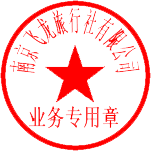 